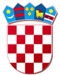 REPUBLIKA HRVATSKAVARAŽDINSKA ŽUPANIJAOPĆINA VELIKI BUKOVECOSNOVNA ŠKOLA VELIKI BUKOVECŠKOLSKI ODBORKLASA: 007-04/24-01/1URBROJ: 2186-140-07-24-9Veliki Bukovec, 31.1.2024.ZAPISNIKs 32. sjednice Školskog odbora održane 31. siječnja 2024. godine s početkom u 16 sati u učionici 3.b razreda Osnovne škole Veliki Bukovec.Sjednici prisutni članovi ŠO: Marinka Mlinarić,  Marina Rajh, Jasenka Zdelar, Snježana Gložinić i Dalida SeverSjednici nisu prisutni: Patricija Friščić DNEVNI RED:Verifikacija Zapisnika s prethodne sjedniceDonošenje Financijskog izvještaja za razdoblje od 1. siječnja do 31. prosinca 2023.Suglasnost Školskog odbora za zapošljavanje učitelja/ice edukatora-rehabilitatoraDonošenje Izmjena i dopuna Pravilnika o službenim putovanjima Osnovne škole Veliki BukovecOstaloDnevni red jednoglasno se usvaja.Ad. 1. Prisutni su upoznati sa Zapisnikom s prethodne sjednice Školskog odbora (u daljnjem                 tekstu ŠO). Primjedaba nije bilo te se takav jednoglasno usvaja.Ad. 2. Donošenje Financijskog izvještaja za razdoblje od 1. siječnja do 31. prosinca 2023.Prisutni članovi na sjednici ŠO upoznati su s Financijskim izvještajem, primjedaba na isti nije bilo se te kao takav jednoglasno usvaja i donosi Odluka o donošenju Financijskog izvještaja za razdoblje od 1. siječnja do 31. prosinca 2023. Ad.3. Suglasnost Školskog odbora za zapošljavanje učitelja/ice edukatora-rehabilitatoraNatječaj za učitelja/učiteljice edukatora – rehabilitatora bio je raspisan od 11.1.2024. – 19.1.2024. Ravnateljica OŠ Veliki Bukovec Željka Marković – Bilić imenovala je Povjerenstvo za provedbu natječaja u sastavu od tri člana. Na javni natječaj javila se Eva Horvat, sveučilišna magistra edukacijske rehabilitacije s podnesenom pravodobnom i potpunom prijavom. Kandidatkinja je pozvana na testiranje koje se održalo 31.1.2024., te je na istome ostvarila maksimalan broj bodova stoga ju Ravnateljica predlaže za zapošljavanje na određeno, puno radno vrijeme.ŠO daje jednoglasnu suglasnost Ravnateljici za zapošljavanje Eve Horvat na radnom mjestu učiteljice edukator-rehabilitator.Ad.4.Donošenje Izmjena i dopuna Pravilnika o službenim putovanjima Osnovne škole Veliki BukovecU Izmjenama i dopunama Pravilnika o službenim putovanjima Osnovne škole Veliki Bukovec mjenjali su se članci 12., 15. i 17., u svezi s promjenama Pravilnika o porezu na dohodak (NN 143/23). Prisutni članovi ŠO složili su se s predloženim Izmjenama i dopunama te se one jednoglasno usvajaju. Ad. 4. OstaloČlanica ŠO Marina Rajh dala je svoju ostavku na mjestu člana ŠO iz reda Učiteljskog vijeća. Ravnateljica Željka Marović – Bilić koja je prisustvovala sjednici ŠO najavila je svoj mogući odlazak prije isteka mandata na radnom mjestu ravnateljice OŠ Veliki Bukovec.Sjednica je trajala u vremenu od 16:00 do 16:35 sati.Privitci: Odluka o donošenju Financijskog izvještaja za razdoblje od 1. siječnja do 31. prosinca 2023.Odluka o donošenju Izmjena i dopuna Pravilnika o službenim putovanjima Osnovne škole Veliki BukovecIzmjene i dopune Pravilnika o službenim putovanjima Osnovne škole Veliki Bukovec        Zapisnik sastavila:						     Predsjednica Školskog odbora:                               	Simona Tržec 	                                                                                              Marinka Mlinarić